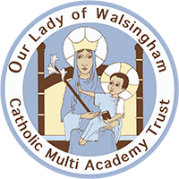 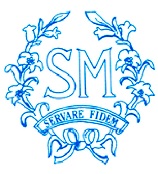 School Name: St Mary’s Catholic Primary School, IpswichJob Title:  Class Teacher Salary MPRFTE (teaching staff) Full time post Job type - Fixed Term ContractSt Mary’s Catholic Primary is a highly successful school in the centre of Ipswich.  We are part of the Our Lady of Walsingham Catholic Multi Academy Trust.Required from 1st September 2021 for 1 year.Are you an enthusiastic, caring and creative teacher?We are looking to appoint a Class Teacher to teach in our fantastic school.You will:Have high expectations of children’s attainment, progress and behaviourEnjoy being part of a teamHave a good sense of humourHave a secure knowledge of the primary curriculumContribute to the school’s drive for improvementDemonstrate a secure understanding of how children learnWork creatively to achieve the best outcomes for all pupilsWe can offer:A friendly, supportive and hardworking staff and governing bodyWell behaved and motivated childrenA positive environment in our well-resourced schoolActive encouragement of personal and professional developmentThis position could equally appeal to experienced professionals or those wanting to return to teaching.It is not a requirement of the role to be Catholic, but candidates should be sympathetic to the ethos of the school.Visits to the school are welcome and encouraged, by arrangement and after school hours.  Please call 01473 728372.Further details and the application form are attached.Application and contact details.Completed applications should be emailed to: FAO The Heads of School, Mrs J Berry & Mrs J Measham, admin@st-marys-ipswich.suffolk.sch.ukClosing date:  Tuesday 18th May 2021Interview date:  Monday 24th May 2021